 Environmental Affairs Board Minutes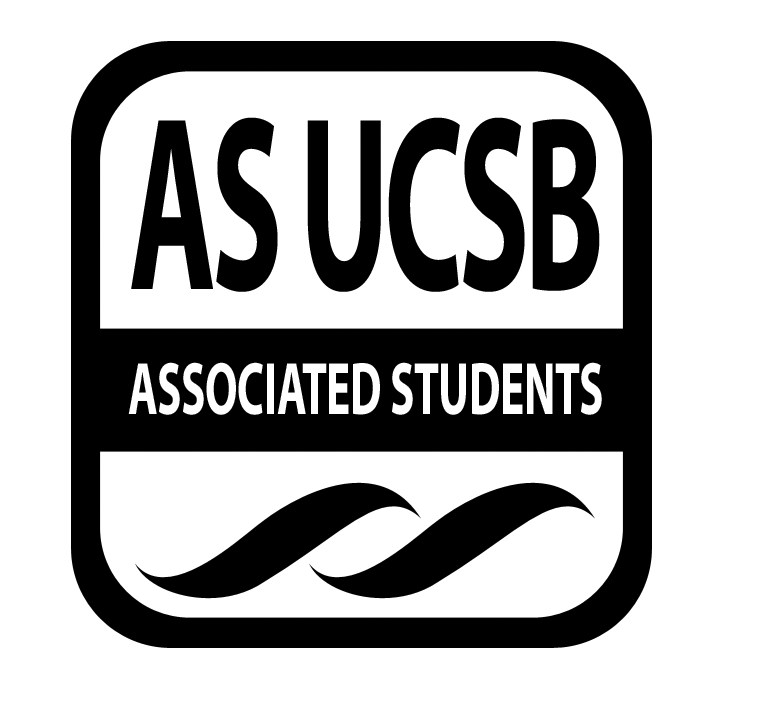 Associated Students Monday, (11/6), Environmental Affairs Board OfficeCALL TO ORDER 7:03 PM by Rena, minutes recorded by Cynthia TorresATTENDANCEMOTION/SECOND: Rena/SheinaMotion language: Motion to pass attendance as stated in the tableACTION: ConsentAdditional approval required: YES (Senate)PUBLIC FORUM(Christian, The Climate Reality Project Campus)Funding Request: An Inconvenient Sequel Panel and ScreeningThis is a free screening coming up this Wednesday at the MCC lounge at 7-8 PM Panel, at 8-9:30 PM Movie. 30-40 people expected to show upChristian came in to request for $100 for food from the dining commons; he gave $100 of his own money as an ambassador The food will chicken, veggie platter, and there will be a vegan optionCOMMITTEE BUSINESSApproval of MinutesMOTION/SECOND: Rena/AlexisMotion language: Motion to pass last week’s minutesACTION: Hand vote 11-1-0Additional approval required: YES (Senate)INDIVIDUAL REPORTSCo-ChairsThe journals have come in! There is a problem with November, the 28th is a Tuesday. On the 29th is the pop up thrift shop! January 13th is the first day of the winter retreat! Monday is also Martin Luther King Jr day so you have time to do work. These are to be used to add EAB events so we can all attend. A.S. Sustainability Policy is also listed in the first pages on the planner. Next is note pages to write down your thoughts and feelings. Keep track of and write journals about your event during your office hours. There is stuff that seems routine but rarely is. Example: there was no food themes two years ago. Bring your journal every single week!No one said their access card is working. Go check to make sure if you haven’t and if it doesn’t let Rena know by tonightPlease read the minutes. We need to make sure the minutes are correctA.S. has an issue with the servers and we can’t set up the emails until Sean lets us know. We will eventually use Slack. There will be a chair’s meeting on the 18th. Rena and Joanne are going camping so Gabby is going to go as a proxy. The food workshop last Thursday had a great turn out. Keep track of what you ate for three days and the source if you plan to attend this week’s! It is Thursday 7-8:30 PM in the Pardall CenterEveryone should go to Green Chef. It’s this Saturday 4-5:30 PM, it wouldn’t go that long however. Sheina will make a slide to promote Co-Op eventThere are boxes that need to be unpacked this Friday if anyone can help RenaStudent Affairs CoordinatorRecently, the 2nd A.S. Sustainability Group meeting was a successful meeting. There is a doodle, please fill it out! If you want to join the subcommittee still, contact LizCampaign Chairs: Thrift, Compost, and Renewable EnergyRebecca will put out the bins tomorrow afternoon at around 3 PM. Will like to start advertising this week and will also talk to the Farmer’s Market about advertising. She got approved from RHA and will likely have slides to promote it in general meetings Gabby worked with Tom earlier last month, convinced him that groups can successfully compost. For a short period of time, he will accept other material as a test. Others will be more inclined to join. Hopefully will speak with her group this week. Gabby will try to switch to HiWi If anyone goes by the IV Co Op, look for the compost bin. Gabby got a suggestion for mobile compost bins for members to bringNexus interviewed Gabby, she spoke about our campaigns. Also told Jeremy for the Bottom Line to start competition and get more publicity Jordan rescheduled for next week. Kathryn will also email other people that were suggestedSustainable Foods CoordinatorsGreen chef this week! Sheina is going to try to get a hummus demoFoods workshop was a success. There is one this week!Katee will try to get the presenter’s check again. Katee will start a journal write up on the workshop content, location, advertising, etc.Environmental Justice CoordinatorCeleste brought the movie. It should be here on November 8th! The event will on Thursday, November 30th at 7 PM at Co Op house Will try to see if other person coordinating with her will buy food for the eventEarth Day CoordinatorsAlexis got an email from Angela, and then she went on vacation againAll the forms are half assigned since park is not secure More emails will be sent outSarah is supposed to meet but hear that the contract is fineAlexis will email Sarah for tax codes and other similar stuff Local Affairs CoordinatorJem is reaching out to Brian (EDC) and Team Stream. Will try to set up a beach clean up Publicity CoordinatorsDigiknow up for Green Chef since Saturday. Another one will be up this weekThere is a tabling event on Wednesday from 11 AM - 2 PM. Set up at 10:30 AM. Celeste will help set up for a few minutesRemember to fill out the tabling spreadsheet to keep it up to date!There is another tabling event on November 18th, from 2 PM - 3 PM.Will meet with Judy Ann to work on website Make sure you upload all your photos on the driveSocial CoordinatorsThe volunteer event with CCBER planned for Friday has been pushed back because of the holiday. Will likely be the 1st of December Camping is next week. A plan for supplies and food will be this week. Driving will be fixedThere is no decision yet on this weekend. Might pass money over email for SB Botanical Garden Thinking to hypothetically having a snow event in the winter. There are a lot of a liability issuesVolunteer CoordinatorOn December 2nd, from 9 AM to 12 PM is Your Children’s Trees at UCSB. Will pass money for breakfast at 8 AMWorking group will likely be next week (November 15th) with Josue. Suggestion for EAB trivia jeopardy Adopt-A-Block will not be this week. Next week will have something to make up for it. Will make a slide saying no adopt-a-block. Suggestion for a raffle to get people to goHistorianSophie is stalking people on Facebook who used to be in EAB. Fun fact: CEO of Lyft used to be in EAB Administrative Assistantn/aAdvisorSB city council voted 5-1 to create a study for the possibility in getting rid of Styrofoam. The person who voted against may be the next major so if you can vote, please vote!  Recommended for Puente Power Plant to be canceled, company is requesting a 6 month delay. The vote is next Monday. There will be a mention on the newsletterGROUP AND PROJECT REPORTSN/AOLD BUSINESSMoney for Funding Request’s panelThis is for the Climate Reality ProjectSuggestion to make all the food vegan; make it a stipulation Decision to make all the money go to vegan and vegetarian options, will specify as dining commons has vegan options Suggestion to end the meeting early in order for CORE members to go to the screening afterwardsWorking groups will be moved next weekWe will bring the AS bucketMOTION/SECOND: Joanne/GabbyMotion language: Motion to pass $100 for the Inconvenient sequel with stipulations to have all vegan food options and to have a compost binACTION: ConsentAdditional approval required: YES (Senate)NEW BUSINESSGreen Chef Giveaway for ParticipantsNo gift cardsActual categories will be promoted during this week’s meeting  MOTION/SECOND: Sheina /AlexisMotion language: Motion to pass $30 for green chef giveawaysACTION: ConsentAdditional approval required: YES (Senate)Money for Your Children’s Tree Planting eventMoney for Bagel Cafe before eventMOTION/SECOND: Saul/RenaMotion language: Motion to pass $200 for Your Children’s Tree Planting eventACTION: ConsentAdditional approval required: YES (Senate)DISCUSSIONWorking Group Idea: Writing angry letters to BlendersCan argue that Jamba Juice doesn’t use StyrofoamWriting Letter Campaign suggested for next weekNo meeting on November 22ndADJOURNMENT AT 8:34 PM (Joanne/Alexis)NameNote:absent (excused/not excused)arrived late (time)departed early (time)NameNote:absent (excused/not excused)arrived late (time)departed early (time)Rena LahnCo-ChairPresentJem Unger HicksLocal Affairs PresentJoanne YueCo-ChairPresentMichelle GeldinSocial ChairPresentGabby d’SouzaCampaign ChairDeparted early (8:00 PM)Devin VlachSocial ChairPresentRebecca WrightCampaign ChairPresentElizabeth SzulcStudent AffairsPresentKathryn FosterCampaign ChairPresentKatee GustavsonSustainable FoodsPresentAlexis BeattyEarth Day ChairPresentSheina CrystalSustainable FoodsPresentHannah BowlerEarth Day ChairAbsent(excused)Saul Luna VargasVolunteer ChairPresentCeleste ArguestaEnvironmental Justice PresentSarah SiedschlagAdvisorPresentJosue RamirezPublicity ChairPresentCynthia TorresAdmin AssistantPresentSophia DycaicoSenate LiasionPresentSophie Von HunnisHistorianPresent